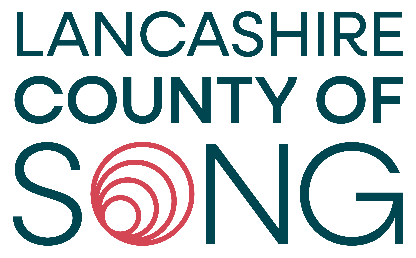 Lancashire Singing Group ProfileHelp us map singing across the county. Please complete the form below and return it to artslancashire@gmail.com together with an image of your choir rehearsing or performing. Data ProtectionArts Lancashire is committed to protecting your personal information and being transparent about what information we hold about you and how we use it, in accordance with the General Data Protection Regulations 2018 (EU).We only collect these personal details when you specifically provide them on a voluntary basis. Arts Lancashire will NEVER sell your personal information to others. We will NEVER share this information without your express permission.Consent for storing submitted data□ Yes I give my permission for Arts Lancashire to store and process my data.□ No, I don’t consent to Arts Lancashire storing and processing my data.Please provide as a JPEG or PNG image of your Choir / Singing Group rehearsing or performing.Tell us the name of your Choir / Singing Group.How many members does your Choir / Singing Group have?Where is your Choir / Singing Group based? Please provide a short description of your choir / singing group include details of length of time established, whether group sings for a particular purpose eg. (mental health, dementia, fundraising etc) music style, performance opportunities, audition requirements etc. (50 words)Session Times: Name of Choir / Singing Group Leader: Please provide a short quote from your Choir Leader (40-50 words) answering the following question: Why was the choir/ singing group started?Please provide a short quote from your Choir Leader (40-50 words) answering the following question: What has been your fondest memory or greatest achievement with the choir?Please provide a short quote from your Choir Leader (40-50 words) answering the following question: What impact has your choir made on your members and/or the wider community?Please provide contact details for new members.Please provide a link to your choir / singing group website / social media page. If you don't have one, please put N/A in the box.Please provide details of your social media links for your choir / group. If you don't have any social media, please put N/A in the box. 